Part Number:	PT948-34150-10 	PT948-34150-20Kit ContentsHardware Bag ContentsAdditional Items Required For InstallationConflictsRecommended Tools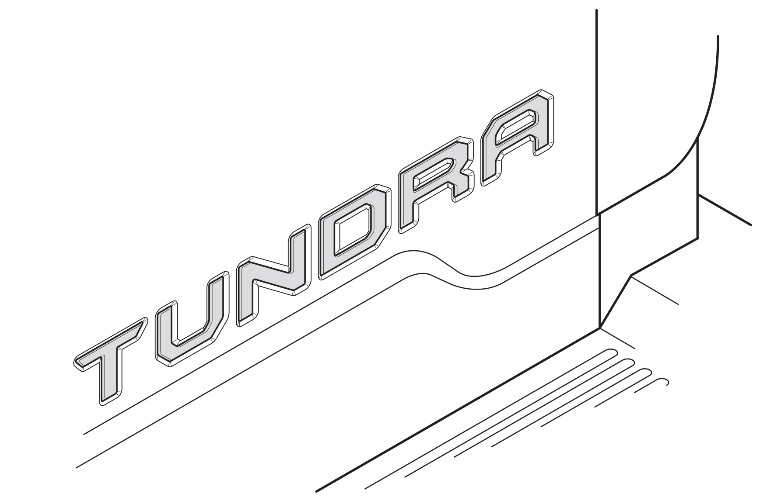 General ApplicabilityRecommended Sequence of Application*Mandatory	Vehicle Service Parts (may be required for reassembly)Legend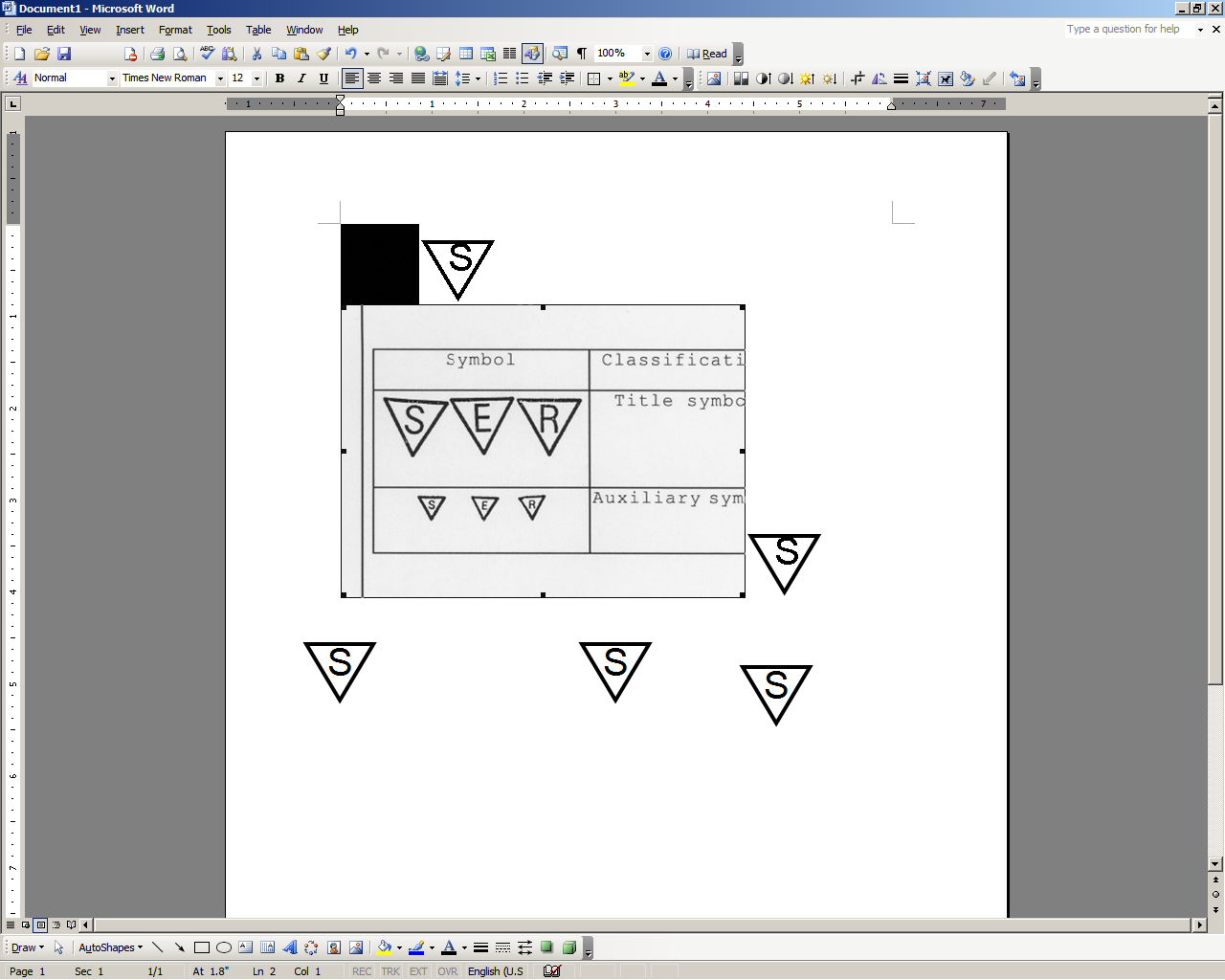 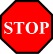 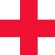 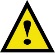 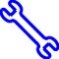 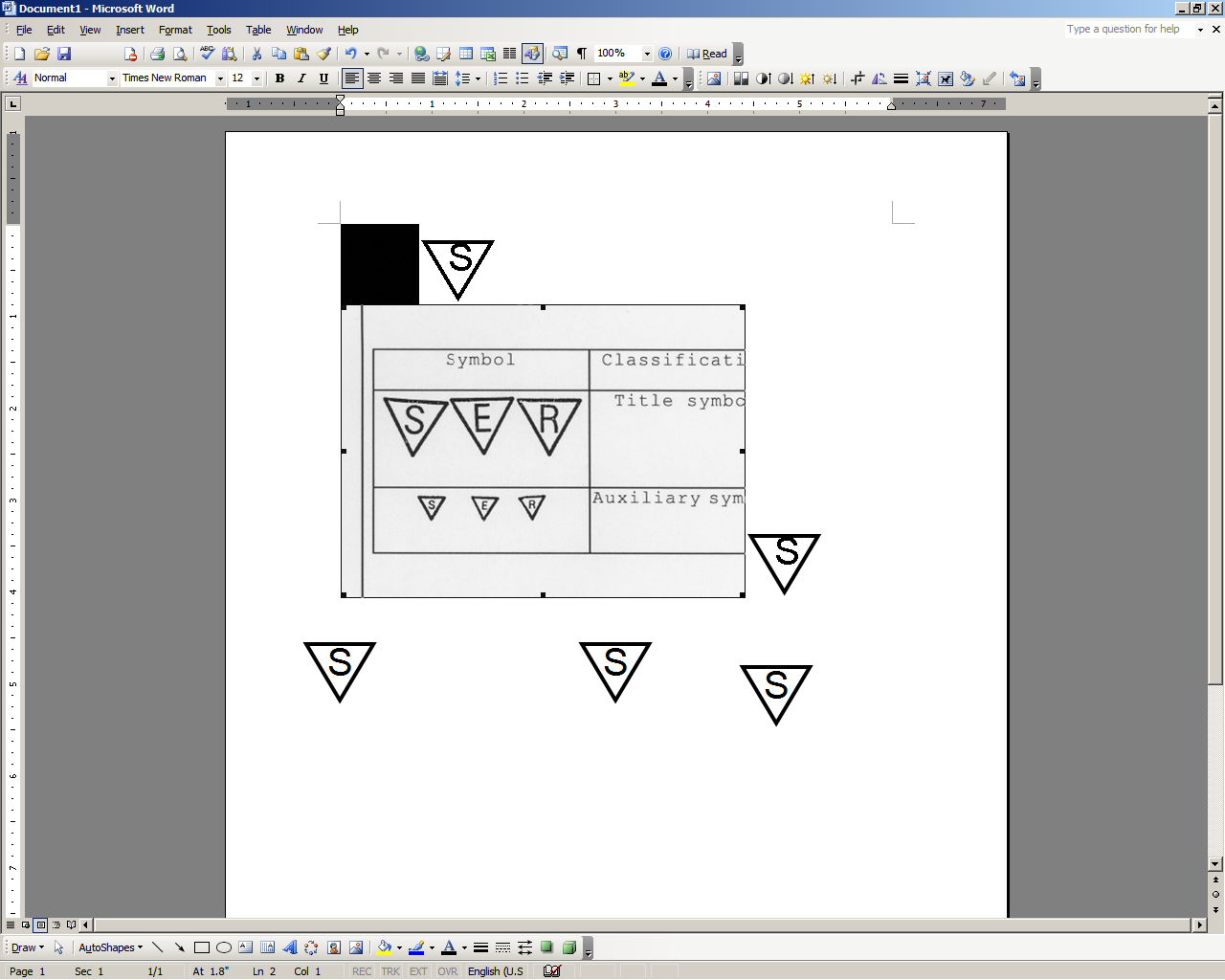 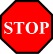 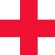 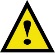 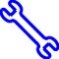 Care must be taken when installing this accessory to ensure damage does not occur to the vehicle.  The installation of this accessory should follow approved guidelines to ensure a quality installation.These guidelines can be found in the "Accessory Installation Practices" document.This document covers such items as:-Vehicle Protection (use of covers and blankets, cleaning chemicals, etc.).Safety (eye protection, rechecking torque procedure, etc.).Vehicle Disassembly/Reassembly (panel removal, part storage, etc.).Electrical Component Disassembly/Reassembly (battery disconnection, connector removal, etc.).Please see your  dealer for a copy of this document.Prepare for the Installation.Thoroughly clean all installation surfaces.  After cleaning with VDC approved cleaner (PPO), follow with a clean water solution.Always use a clean WypAll lint-free scratch resistant cloth.Shake VDC cleaner (PPO) or soap & water mixture (DIO) well.Apply VDC cleaner or soap & water mix directly to the cloth.  Do not spray cleaning solutions directly to the vehicle (Fig.1-1).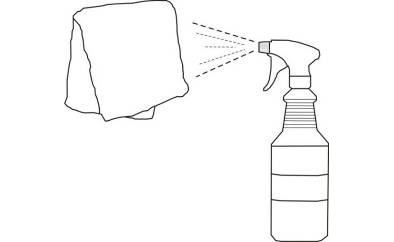 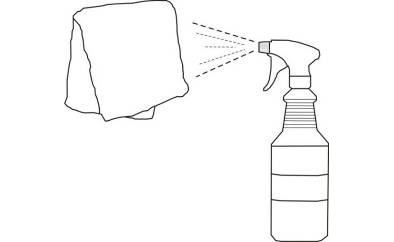 Clean the surface thoroughly and wipe dry immediately with a new clean cloth.  Do not allow cleaner to air dry (Fig. 1-2).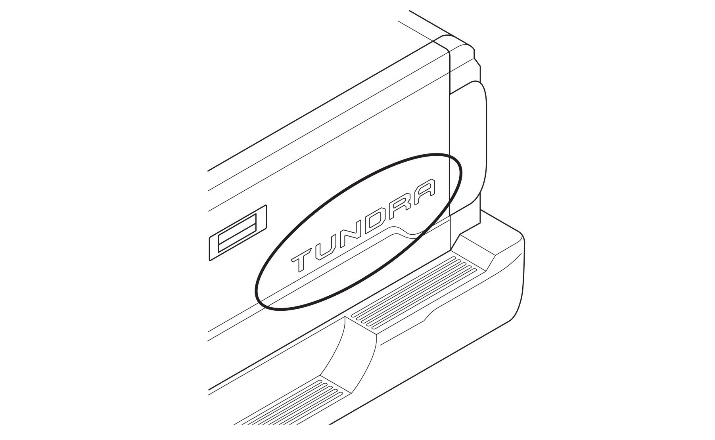 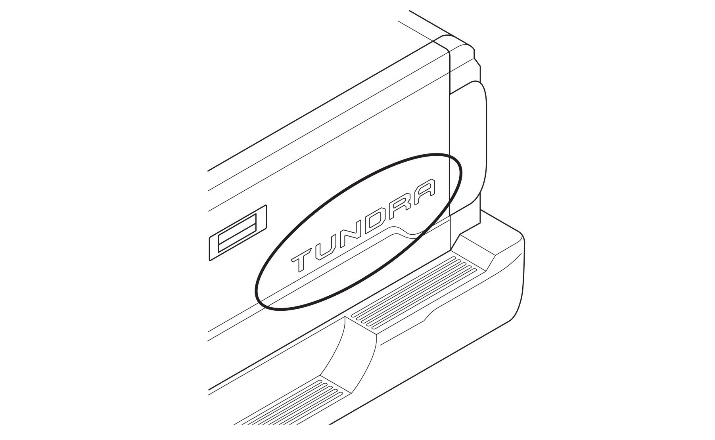 Apply water to a clean cloth.  Clean the surface thoroughly to ensure any VDC cleaner or soap & water mixture is completely removed. Wipe dry with a new clean cloth. The tailgate badge and vehicle installation surface must be between 70°F and 110°F at time of installation.  A heat source may be used to reach the minimum temperature if necessary.Inspect the kit for complete contents and any damage (Fig. 1-3).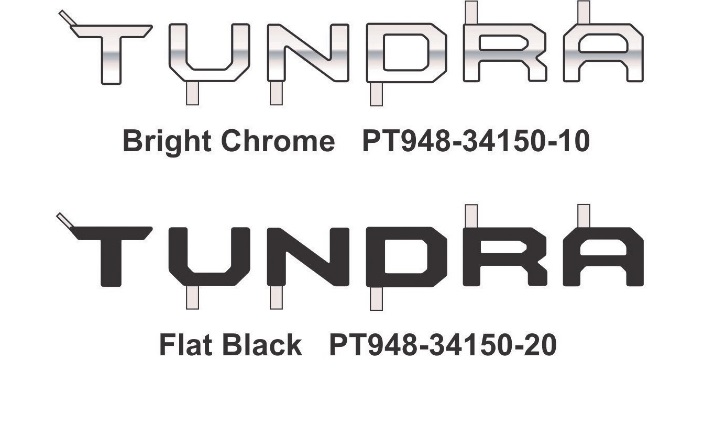 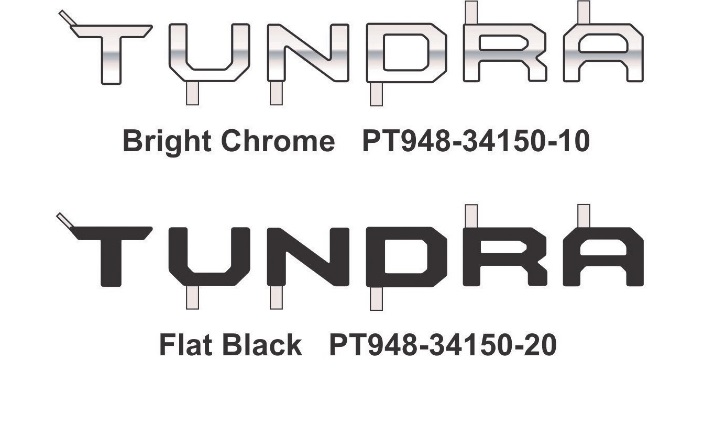 Install the Letter T.Center the letter T inside of the corresponding cavity in the rear tailgate to confirm fit (Fig. 2-1).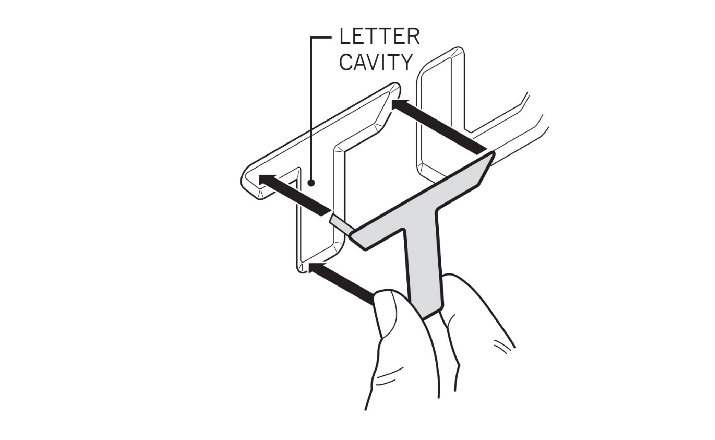 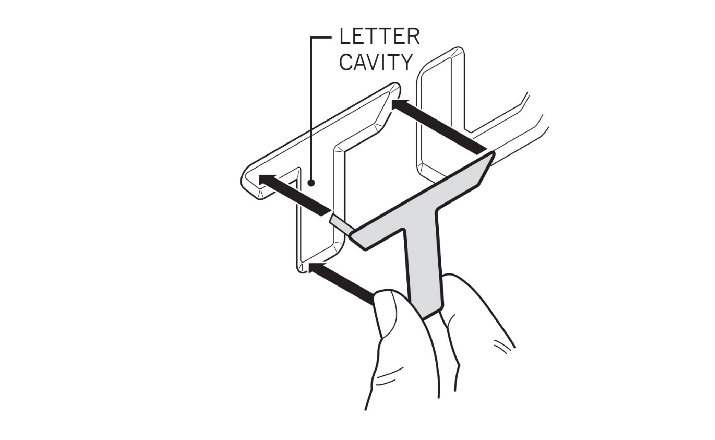 Align the top edge of the letter T to the vehicle.  Pull downward on the pull tab to remove the adhesive liner from only the upper portion of the letter.  Press lightly to adhere (Fig. 2-2).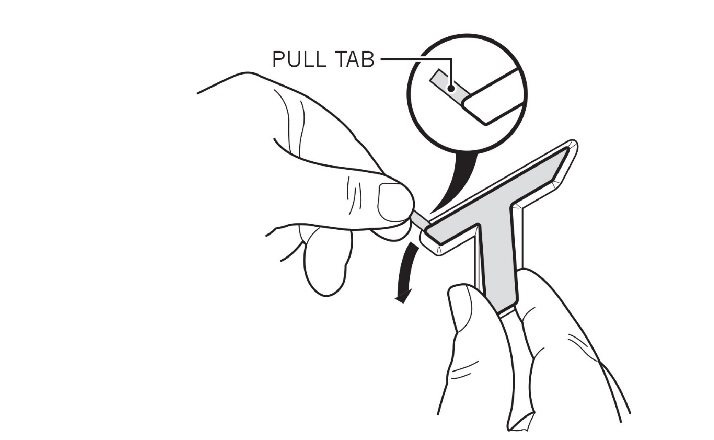 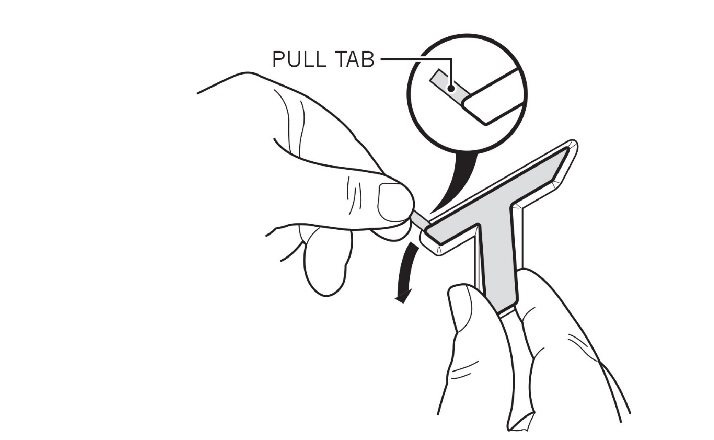 CAUTION: Do not touch the adhesive during installation.Align the middle and bottom of the letter T to the vehicle.  Continue pulling the adhesive liner downward, while simultaneously pressing lightly to adhere the letter as you work your way down (Fig. 2-3).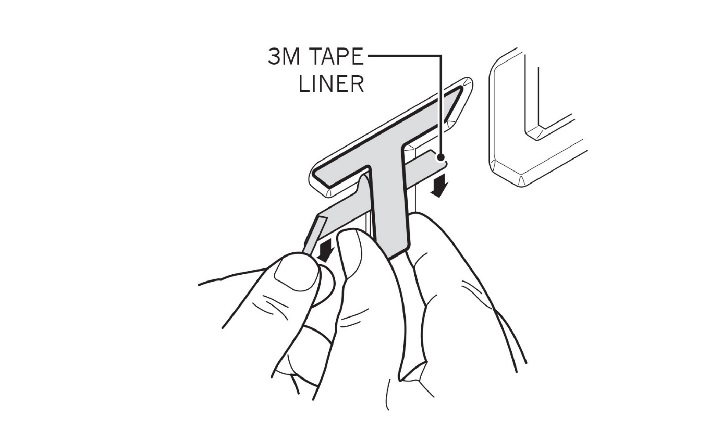 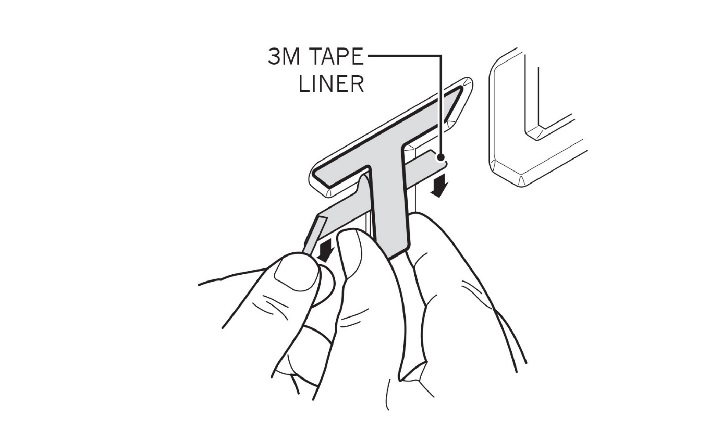 Visually verify that the letter T is positioned evenly into the tailgate cavity.Use a soft felt block to press firmly on the letter T from the top edge working downward to the bottom of the letter, to ensure maximum adhesion contact (Fig. 2-4).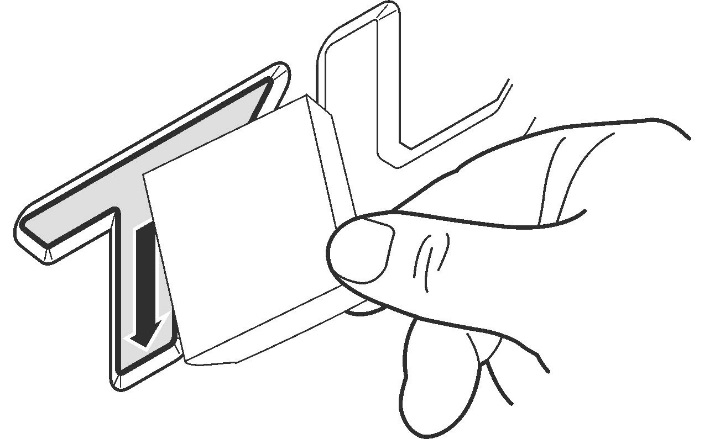 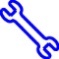 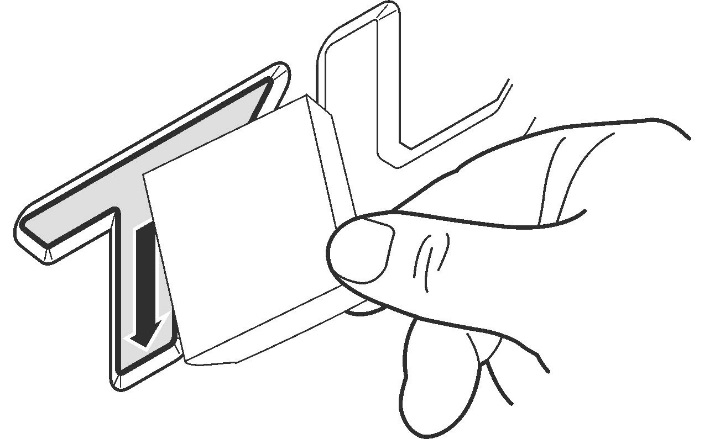 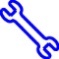 Install the Letter U.Center the letter U inside of the corresponding cavity in the rear tailgate to confirm fit (Fig. 3-1).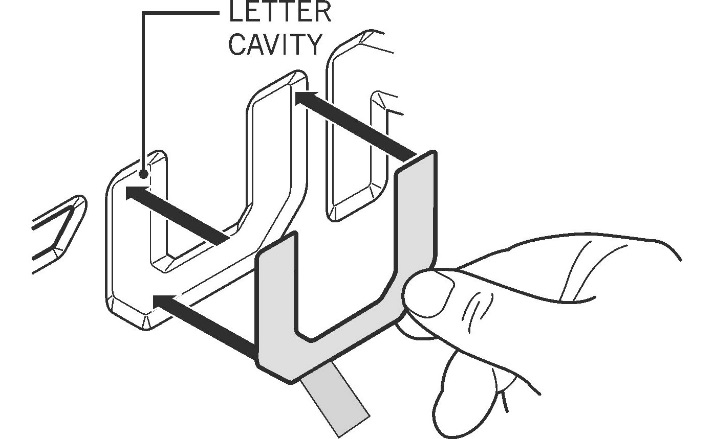 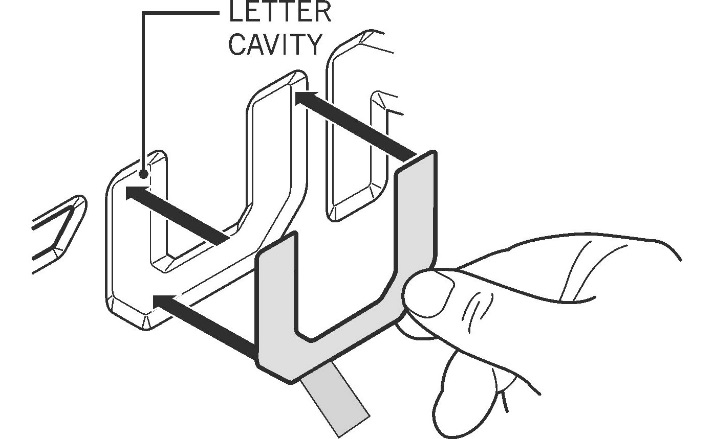 Align the bottom edge of the letter U to the vehicle.  Pull upward on the pull tab to remove the adhesive liner from only the bottom portion of the letter.  Press lightly to adhere (Fig. 3-2).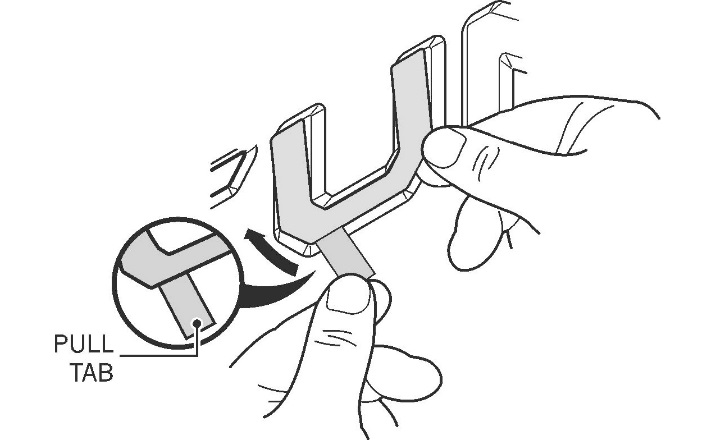 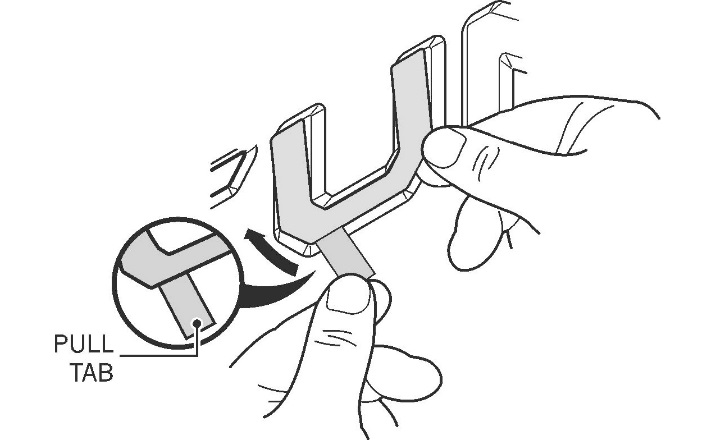 CAUTION: Do not touch the adhesive during installation.Align the left and right side of the letter U to the vehicle.  Continue pulling the adhesive liner upward, while simultaneously pressing lightly to adhere the letter as you work your way up (Fig. 3-3).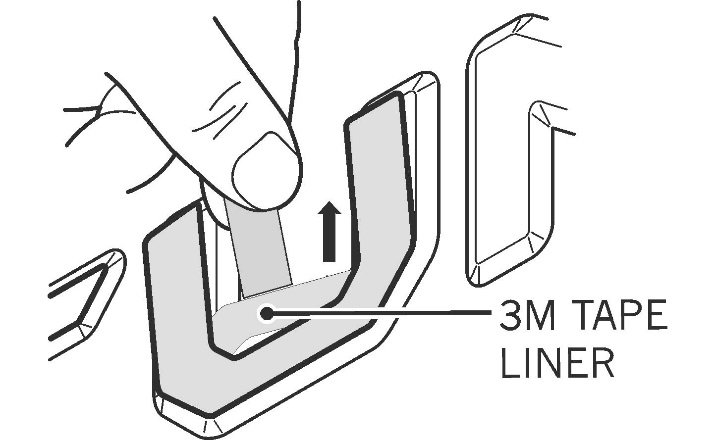 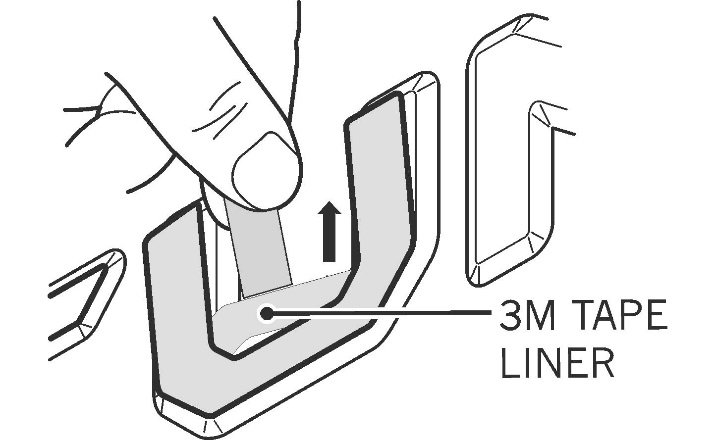 Visually verify that the letter U is positioned evenly into the tailgate cavity.Use a soft felt block to press firmly on the letter U from the bottom edge working upward to the top of the letter, to ensure maximum adhesion contact (Fig. 3-4).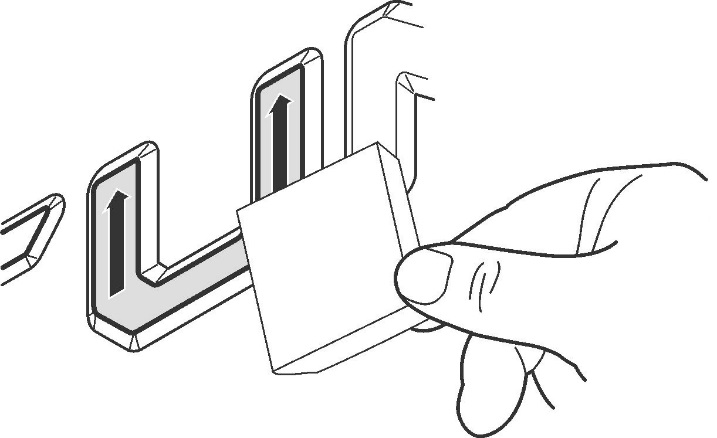 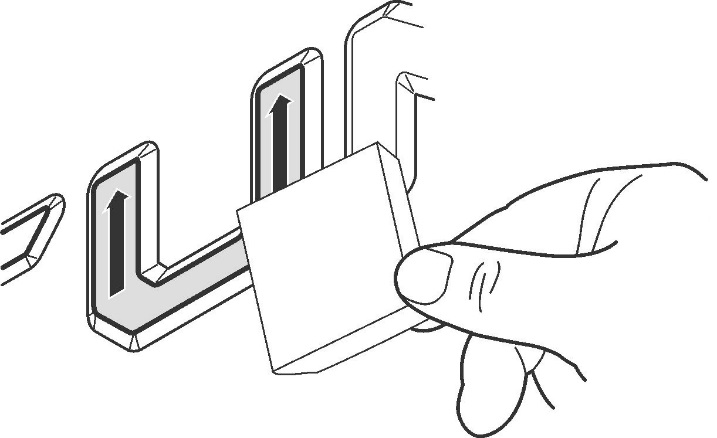 Install the Letter N.Center the letter N inside of the corresponding cavity in the rear tailgate to confirm fit (Fig. 4-1).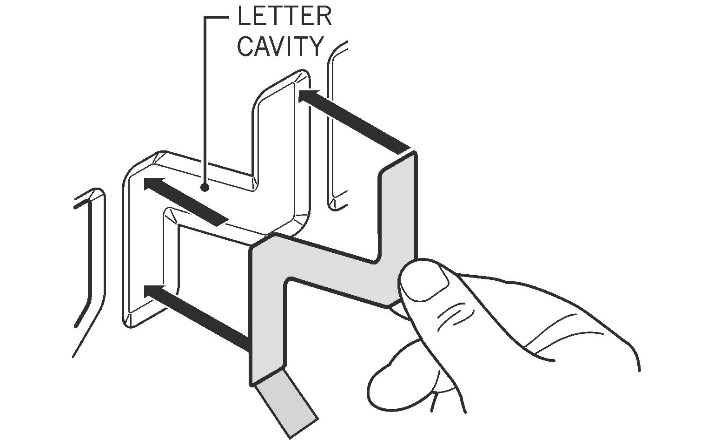 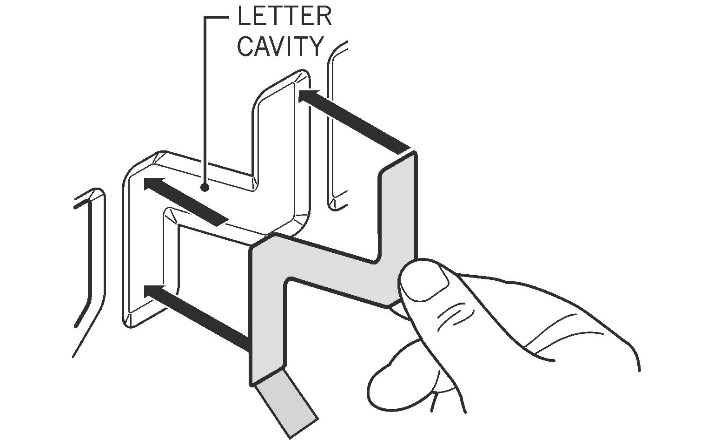 Align the left edge of the letter N to the vehicle.  Pull upward on the pull tab to remove the adhesive liner from only the left side portion of the letter.  Press lightly to adhere (Fig. 4-2).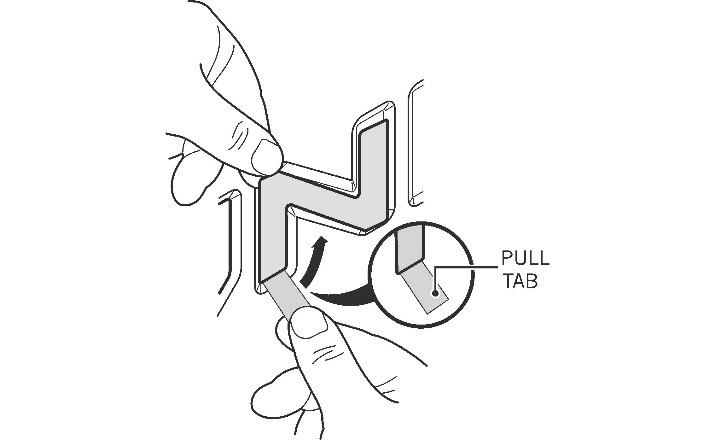 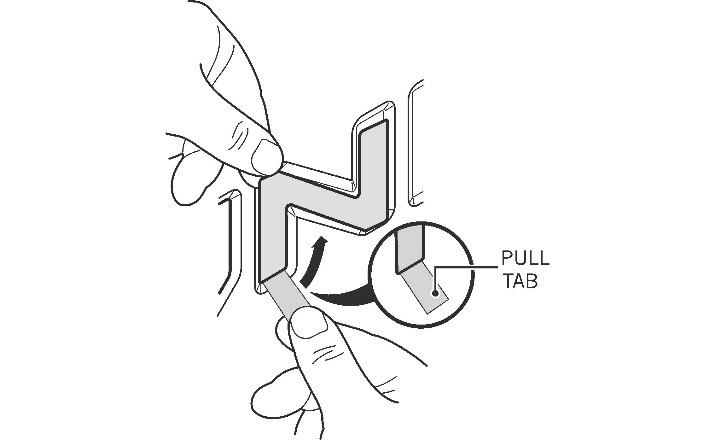 CAUTION: Do not touch the adhesive during installation.Align the middle and right side of the letter N to the vehicle.  Continue pulling the adhesive liner towards the right, then upward, while simultaneously pressing lightly to adhere the letter as you work your way right (Fig. 4-3).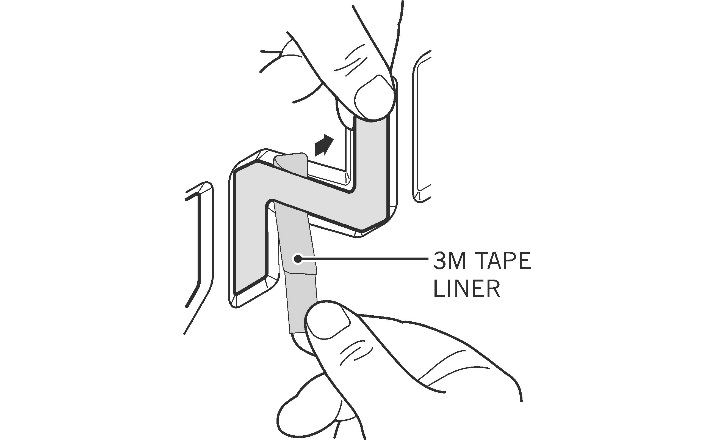 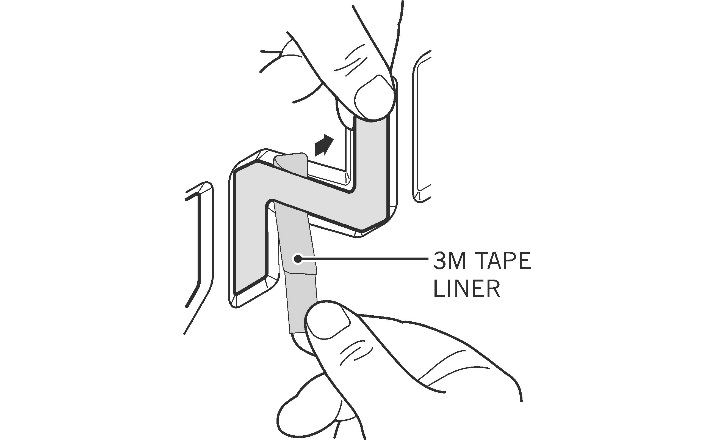 Visually verify that the letter N is positioned evenly into the tailgate cavity.Use a soft felt block to press firmly on the letter N from the left side working to the right, through the center of the letter, then upward on the right side of the letter, to ensure maximum adhesion contact (Fig. 4-4).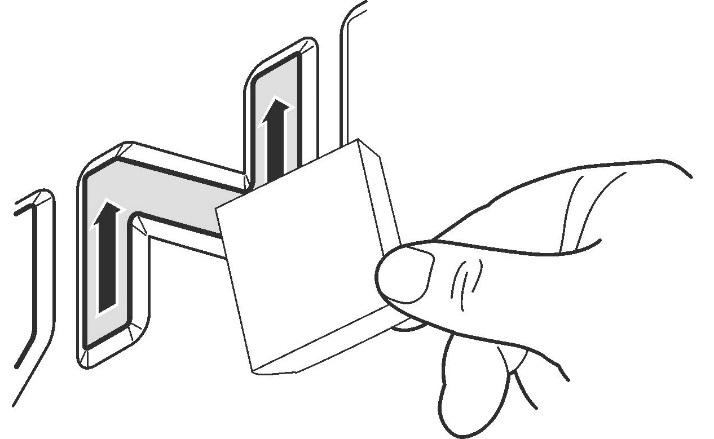 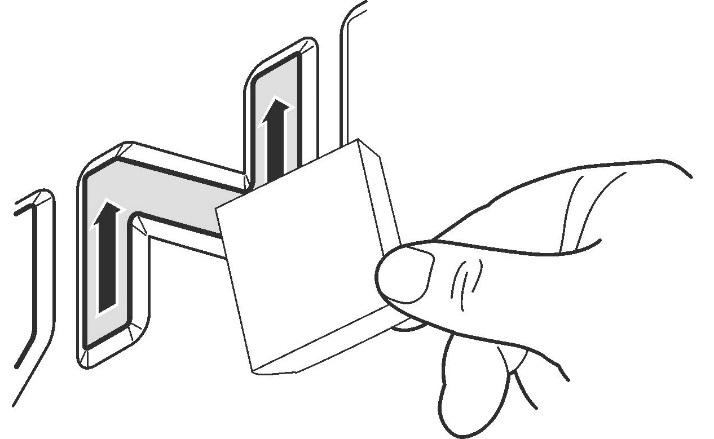 Install the Letter D.Center the letter D inside of the corresponding cavity in the rear tailgate to confirm fit (Fig. 5-1).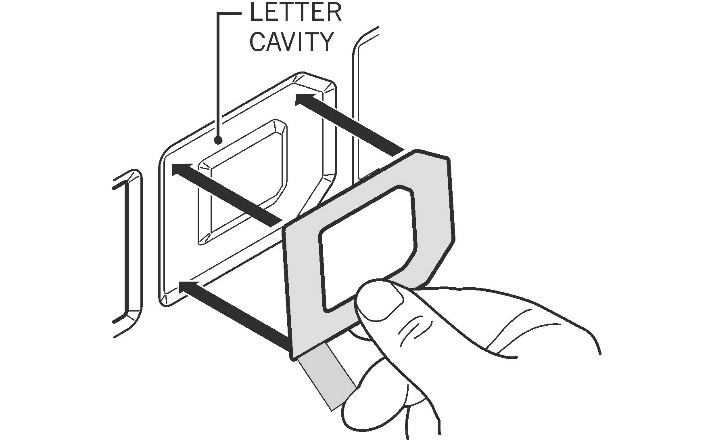 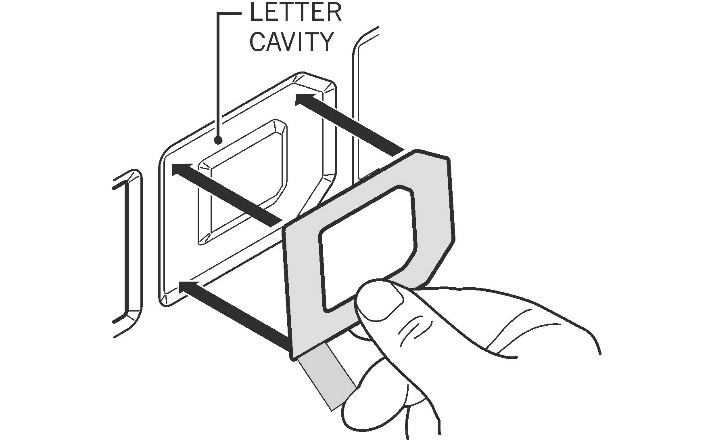 Align the bottom edge of the letter D to the vehicle.  Pull upward on the pull tab to remove the adhesive liner from only the bottom portion of the letter.  Press lightly to adhere (Fig. 5-2).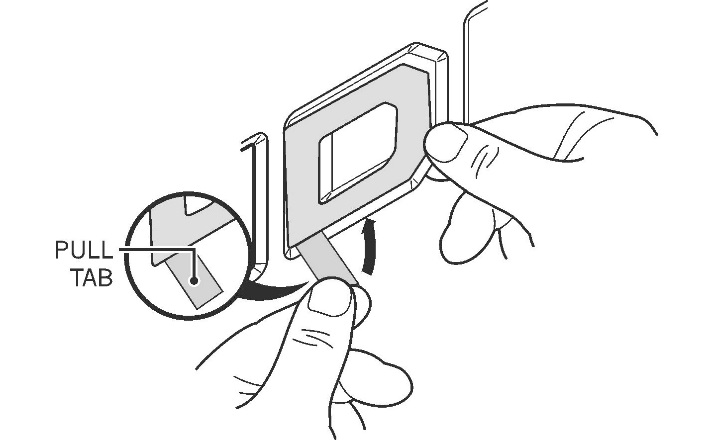 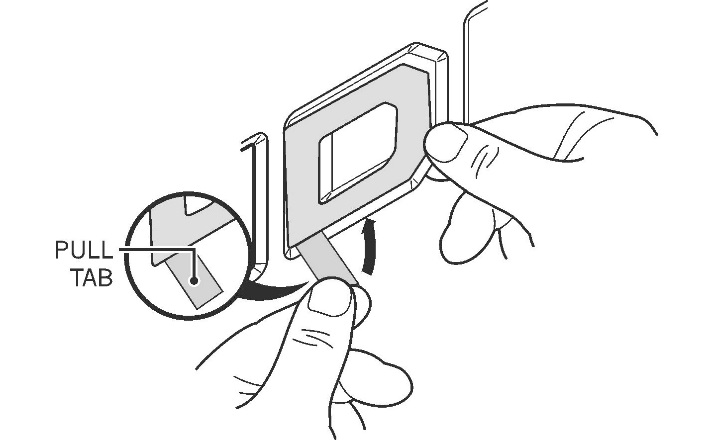 CAUTION: Do not touch the adhesive during installation.Align the middle and top of the letter D to the vehicle.  Continue pulling the adhesive liner upward, while simultaneously pressing lightly to adhere the letter as you work your way up (Fig. 5-3).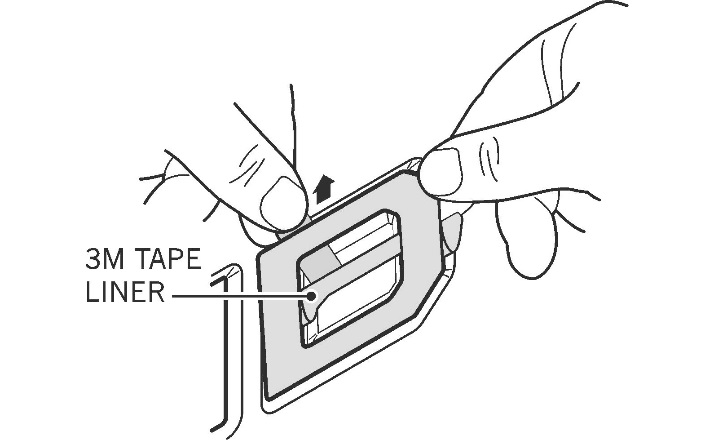 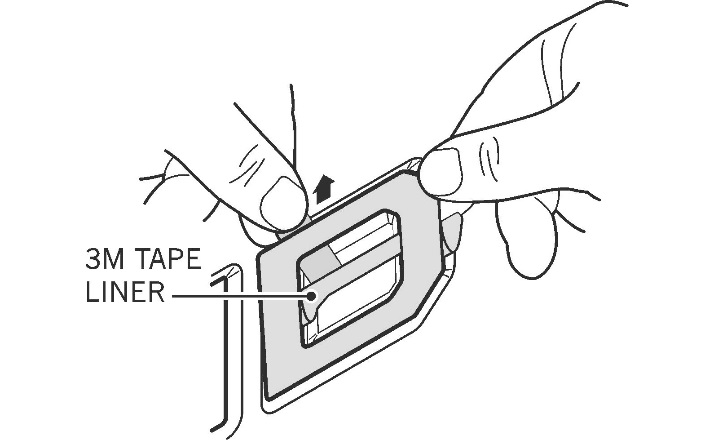 Visually verify that the letter D is positioned evenly into the tailgate cavity.Use a soft felt block to press firmly on the letter D from the bottom edge working upward to the top of the letter, to ensure maximum adhesion contact (Fig. 5-4).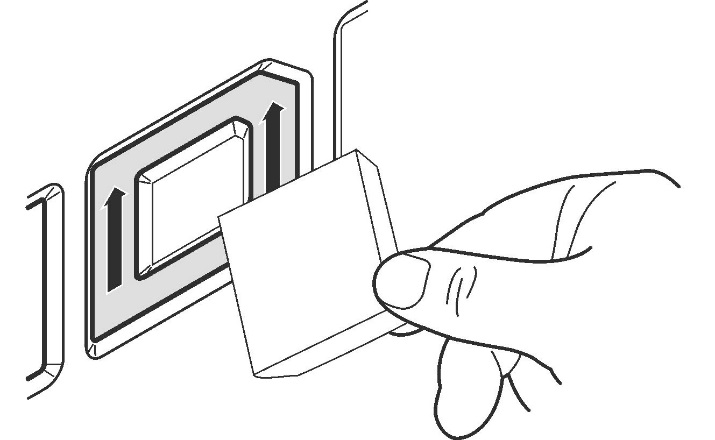 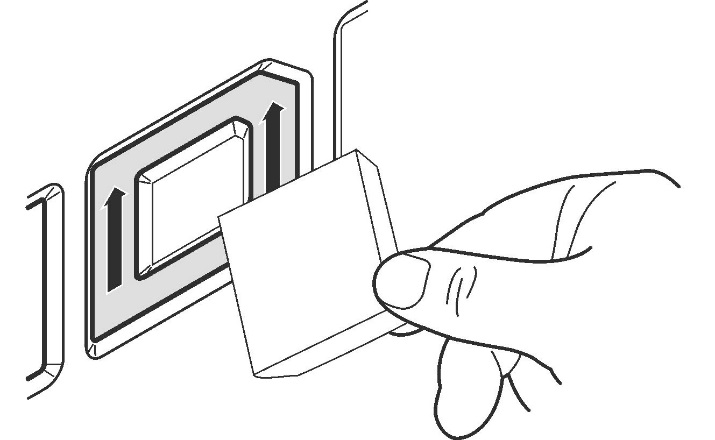 Install Letter the R.Center the letter R inside of the corresponding cavity in the rear tailgate to confirm fit (Fig. 6-1).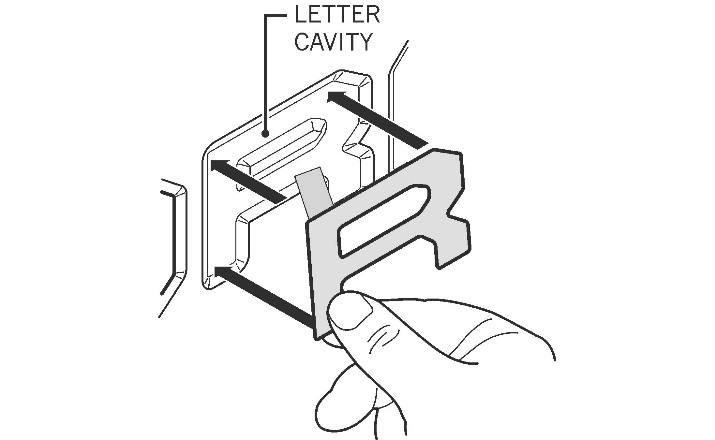 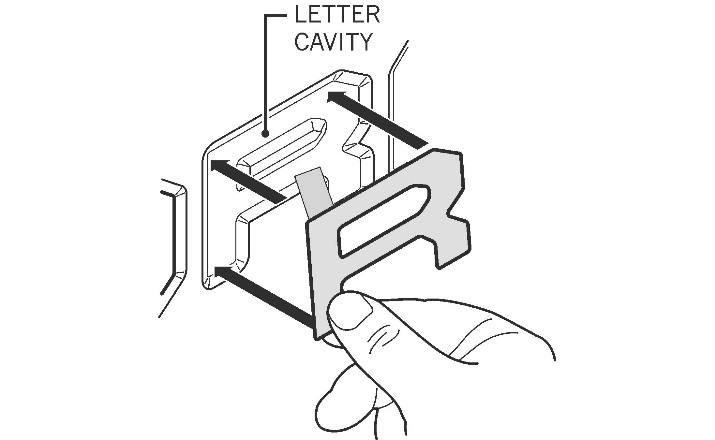 Align the top edge of the letter R to the vehicle.  Pull downward on the pull tab to remove the adhesive liner from only the upper portion of the letter.  Press lightly to adhere (Fig. 6-2).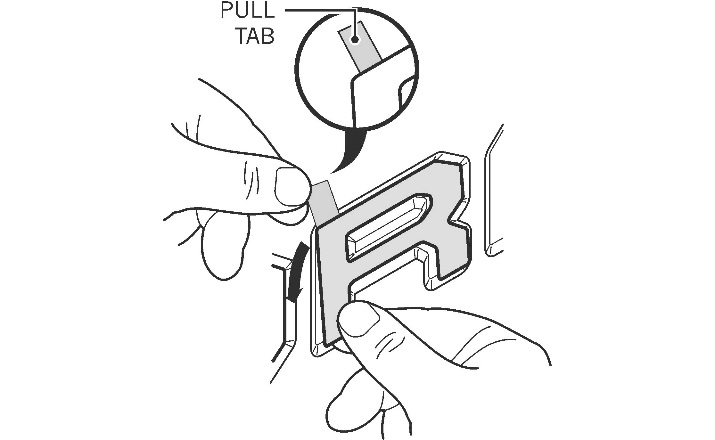 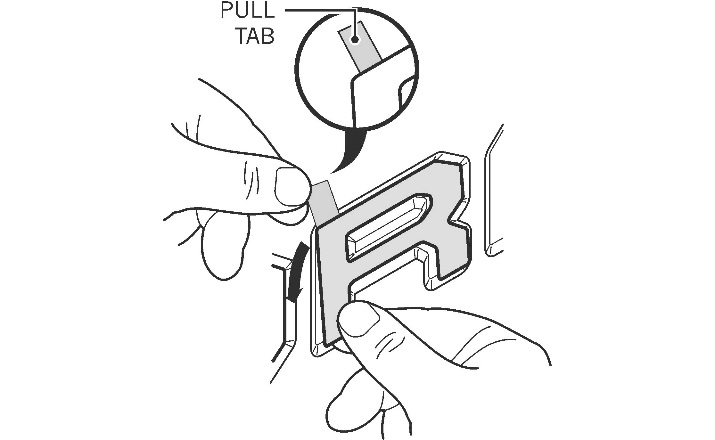 CAUTION: Do not touch the adhesive during installation.Align the middle and bottom of the letter R to the vehicle.  Continue pulling the adhesive liner downward, while simultaneously pressing lightly to adhere the letter as you work your way down (Fig. 6-3).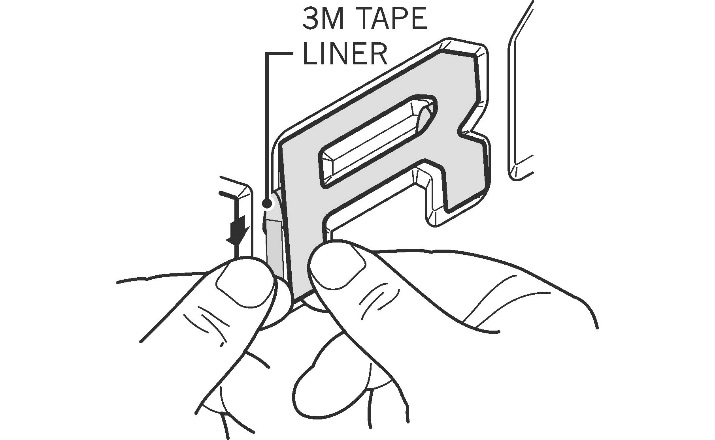 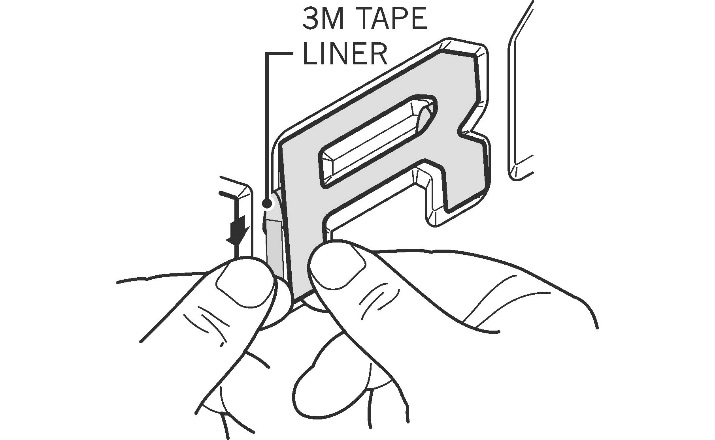 Visually verify that the letter R is positioned evenly into the tailgate cavity.Use a soft felt block to press firmly on the letter R from the top edge working downward to the bottom of the letter, to ensure maximum adhesion contact (Fig. 6-4).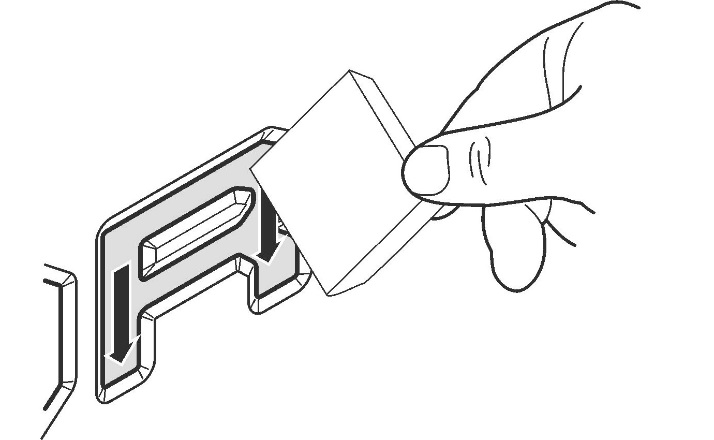 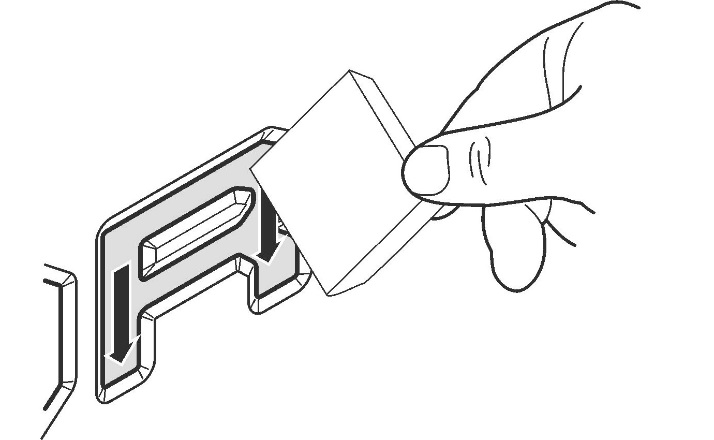 Install the Letter A.Center the letter A inside of the corresponding cavity in the rear tailgate to confirm fit (Fig. 7-1).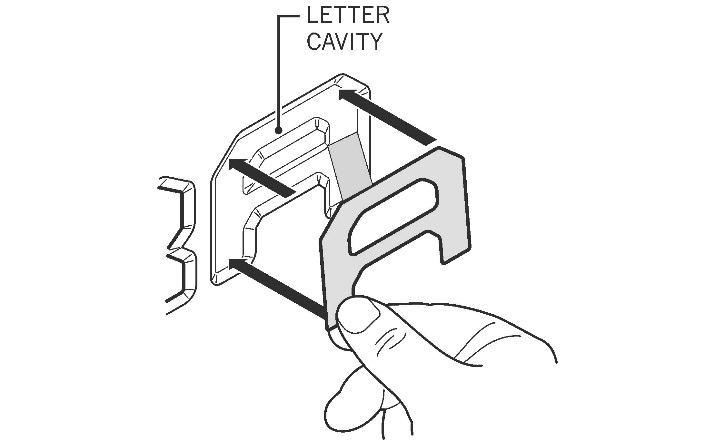 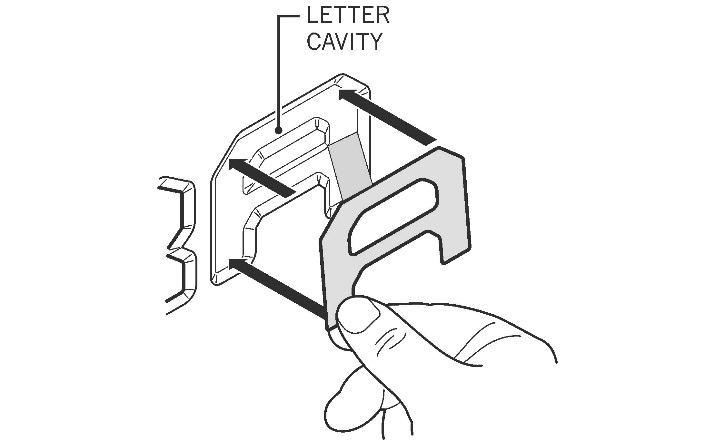 Align the top edge of the letter A to the vehicle.  Pull downward on the pull tab to remove the adhesive liner from only the upper portion of the letter.  Press lightly to adhere (Fig. 7-2).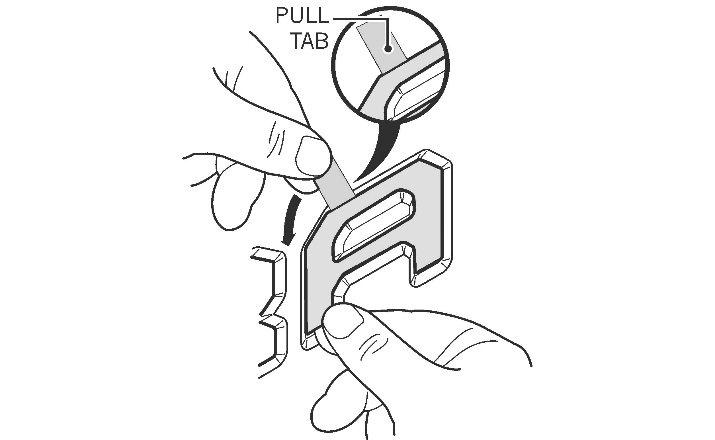 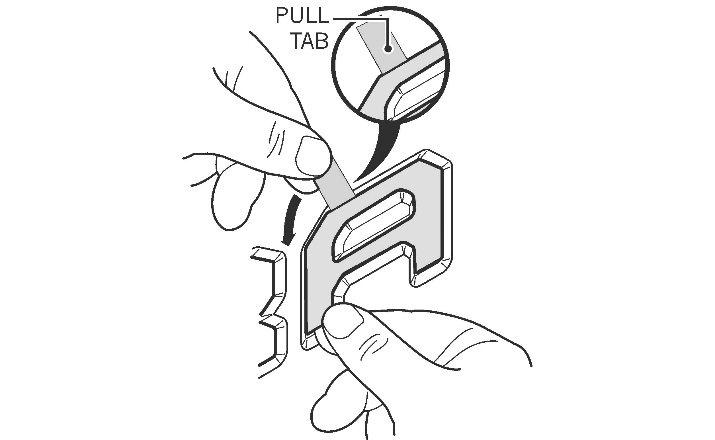 CAUTION: Do not touch the adhesive during installation.Align the middle and bottom of the letter A to the vehicle.  Continue pulling the adhesive liner downward, while simultaneously pressing lightly to adhere the letter as you work your way down (Fig. 7-3).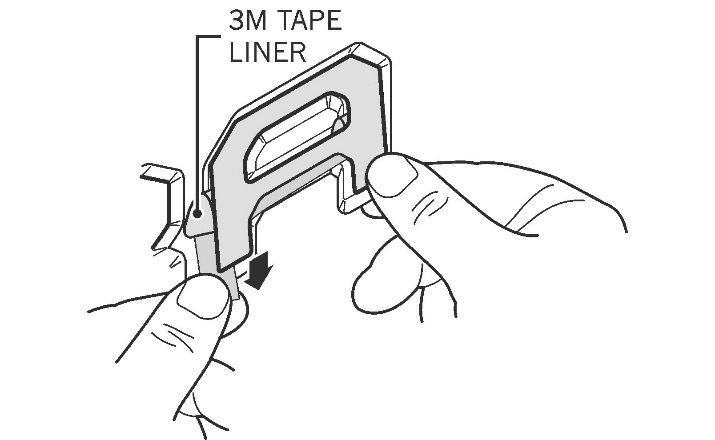 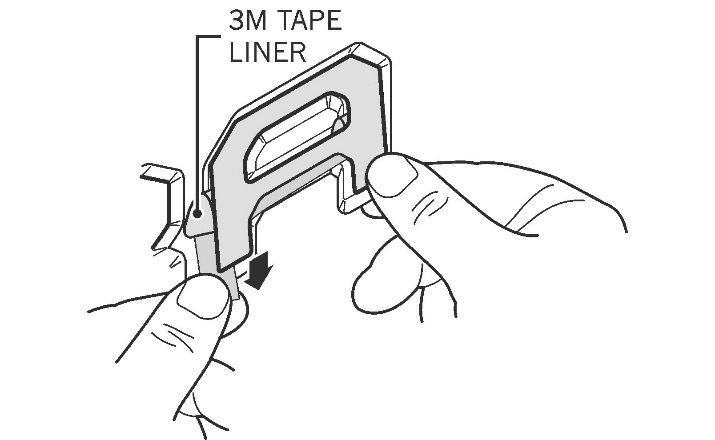 Visually verify that the letter A is positioned evenly into the tailgate cavity.Use a soft felt block to press firmly on the letter A from the top edge working downward to the bottom of the letter, to ensure maximum adhesion contact (Fig. 7-4).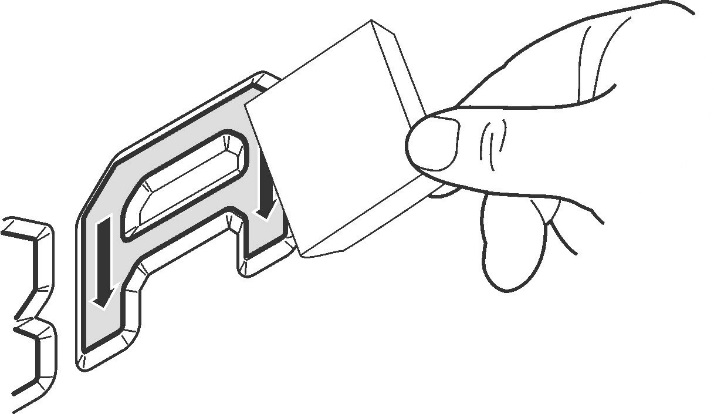 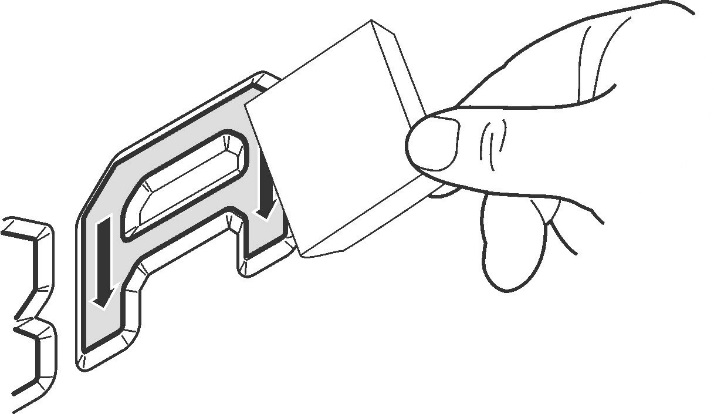 Accessory Function ChecksTailgate badge adhesiveTailgate badge alignmentVehicle Function ChecksBadge letters should be securely attached to the vehicle; no air pockets or lifting.Badge letters should be aligned evenly inside of the factory tailgate cavity.Vehicle Appearance CheckAfter accessory installation, perform a visual inspection. Verify that all six letters are installed.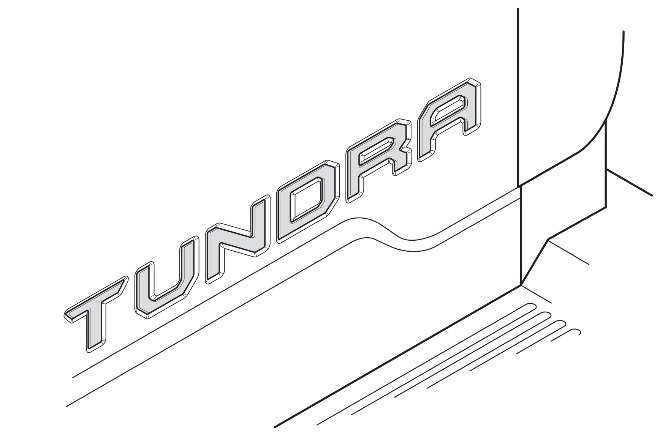 Ensure no damage (including scuffs and scratches) was caused during the installation process.(For PPO installations, refer to TMS Accessory Quality Shipping Standard.)Item #Quantity Reqd.Description11Badge Letter T21Badge Letter U31Badge Letter N41Badge Letter D51Badge Letter R61Badge Letter AItem #Quantity Reqd.Description123Item #Quantity Reqd.Description123Personal & Vehicle ProtectionNotesSafety  Glasses / GlovesOptionalSpecial ToolsNotesNon Intrusive IR Temperature Probe / GunSoft Felt Block 0.5” thick with double bevel edgesi.e. Sutherland Felt 32S1 or 3M 71606Installation ToolsNotesHeat SourceFor temperatures under 70°FLint-Free Scratch Resistant ClothWypAll L40 Disposable Cloth (Recommended)Special ChemicalsNotesCleanerVDC Approved Cleaner (PPO)Soap & Water Mixture (DIO)Clean WaterBottled Distilled Water2015- TundraItem #Accessory1Tailgate badge23Item #Quantity Reqd.Description123